Алексеевские вестиОфициальное  издание органа  местного самоуправления  Алексеевского сельсовета                                                                                                                  № 29 от 23.09.2020 годаРЕШЕНИЯ ПЕРВОЙ СЕССИИ ШЕСТОГО СОЗЫВА АЛЕКСЕЕВСКОГО СЕЛЬСКОГО СОВЕТА  ДЕПУТАТОВ  КУРАГИНСКОГО РАЙОНА КРАСНОЯРСКОГО КРАЯ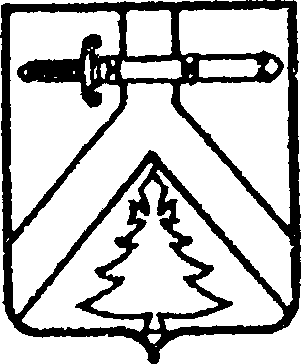   АЛЕКСЕЕВСКИЙ СЕЛЬСКИЙ СОВЕТ ДЕПУТАТОВКУРАГИНСКОГО РАЙОНА КРАСНОЯРСКОГО КРАЯРЕШЕНИЕ23.09.2020                                     с. Алексеевка                                     № 1-1рОб избрании Председателя Алексеевского сельского Совета депутатов шестого созываВ соответствии со статьей 24 п.5 Устава муниципального образования Алексеевский  сельсовет, сельский совет депутатов шестого созыва РЕШИЛ:Избрать  Председателем Алексеевского сельского Совета депутатов шестого созыва – Лазарева Алексея СергеевичаРешение  вступает в  силу  со дня подписания и подлежит опубликованию в газете «Алексеевские вести»Глава сельсовета    _______________________     М.В. РоманченкоРЕШЕНИЕ23.09.2020                                     с. Алексеевка                                     № 1-2рОб избрании  заместителя Председателя Алексеевского сельского Совета депутатов шестого созываВ соответствии со статьей 24 п.5 Устава муниципального образования Алексеевский  сельсовет, сельский совет депутатов шестого созыва РЕШИЛ:Избрать  заместителем Председателя Алексеевского сельского Совета депутатов шестого созыва – Кривовяз Алевтину НиколаевнуРешение  вступает в  силу  со дня подписания и подлежит опубликованию в газете «Алексеевские вести»Глава сельсовета    _______________________     М.В. Романченко                                                                    РЕШЕНИЕ23.09.2020                                     с. Алексеевка                                     № 1-3рОб избрании  секретаря Алексеевского сельского Совета депутатов шестого созываВ соответствии со статьей 24 п.5 Устава муниципального образования Алексеевский  сельсовет, сельский совет депутатов шестого созыва РЕШИЛ:Избрать  секретарем Алексеевского сельского Совета депутатов шестого созыва – Сметанину Ольгу ВасильевнуРешение  вступает в  силу  со дня подписания и подлежит опубликованию в газете «Алексеевские вести»Глава сельсовета    _______________________     М.В. Романченко                                                           РЕШЕНИЕ 23.09.2020                                     с. Алексеевка                                     № 1-4рО постоянных комиссиях Алексеевского сельского Совета депутатов шестого созываВ соответствии со статьей 24 п.5 Устава муниципального образования Алексеевский  сельсовет, сельский совет депутатов шестого созыва РЕШИЛ:Утвердить перечень постоянных комиссий Алексеевского сельского Совета депутатов шестого созыва-постоянная комиссия по бюджету;- постоянная комиссия по социально-экономической политике;- постоянная комиссия по культурно-образовательной политике;- постоянная комиссия по благоустройству;- постоянная комиссия по жилищно-коммунальному хозяйству.Решение  вступает в  силу  со дня подписания и подлежит опубликованию в газете «Алексеевские вести»Глава сельсовета    _______________________     М.В. РоманченкоРЕШЕНИЕ23.09.2020                                     с. Алексеевка                                     № 1-5рОб утверждении состава постоянных комиссий  Алексеевского сельского Совета депутатов шестого созываВ соответствии со статьей 24 п.5 Устава муниципального образования Алексеевский  сельсовет, сельский совет депутатов шестого созыва РЕШИЛ:1.Утвердить перечень постоянных комиссий Алексеевского сельского Совета депутатов шестого созывапостоянная комиссия по бюджету Будим М. А.                  председатель комиссииЛазарев А. С.                 зам. председателя комиссиипостоянная комиссия по социально-экономической политикеКарапунарлы В.И           председатель комиссииСметанина О.В.               зам. председателя комиссиипостоянная комиссия по культурно-образовательной политикеКривовяз А.Н.                  председатель комиссииАлексеева В.В                  зам. председателя комиссиипостоянная комиссия по благоустройствуФомин А.В                       председатель комиссииБуянов С.А.                      зам. председателя комиссиипостоянная комиссия по жилищно-коммунальному хозяйствуТабачных Е.Г.                   председатель комиссии   2.Решение  вступает в  силу  со дня подписания и подлежит опубликованию в газете «Алексеевские    вести»Глава сельсовета    _______________________     М.В. РоманченкоРЕШЕНИЕ23.09.2020                                     с. Алексеевка                                     № 1-6рО председателях  постоянных комиссиях Алексеевского сельского Совета депутатов шестого созываВ соответствии со статьей 10 Регламента  Алексеевского сельского Совета депутатов шестого созыва РЕШИЛ:             1.Избрать :-председателем постоянной комиссии по бюджетуБудим М. А.      - председателем постоянной комиссии по социально-экономической политикеКарапунарлы В.И           - председателем постоянной комиссии по культурно-образовательной политикеКривовяз А.Н.                  - председателем постоянной комиссии по благоустройствуФомин А.В   - председателем постоянной комиссии по жилищно-коммунальному хозяйствуТабачных Е.Г.  2.Решение  вступает в  силу  со дня подписания и подлежит опубликованию в газете «Алексеевские вести»Глава сельсовета    _______________________     М.В. РоманченкоПРОКУРАТУРА ИНФОРМИРУЕТ«Последствия самовольной реконструкции жилого дома».     Реконструкция жилого дома, произведенная без осуществления всех необходимых процедур по ее согласованию с уполномоченным органом, считается самовольной. Если в результате самовольной реконструкции возник новый объект, он будет рассматриваться как самовольная постройка. Под созданием нового объекта следует понимать, в том числе изменение характеристик, индивидуализирующих объект недвижимости (высоты, площади, этажности и т.п.) (п. 28 Постановления Пленума ВС РФ N 10, Пленума ВАС РФ N 22 от 29.04.2010; Определение Судебной коллегии по гражданским делам ВС РФ от 23.06.2015 N 24-КГ15-6).Самовольная постройка, в свою очередь, подлежит сносу или приведению (путем реконструкции) в соответствие с параметрами, установленными правилами землепользования и застройки, документацией по планировке территории, или обязательными требованиями к параметрам постройки, предусмотренными законом (абз. 3 ст. 12, п. 2 ст. 222 ГК РФ; ч. 10 ст. 55.32 ГрК РФ).	При этом снос самовольной постройки может быть осуществлен лишь в том случае, если будет установлена невозможность приведения объекта в состояние, существовавшее до проведения таких работ (п. 28 Постановления Пленума ВС РФ N 10, Пленума ВАС РФ N 22 от 29.04.2010).	Таким образом, лицо, которое осуществило самовольно реконструкцию жилого дома, вправе привести дом в состояние, соответствующее действующим нормативным требованиям, или в предыдущее состояние (до реконструкции) в случае, если это не противоречит действующим нормативам.	Решение о сносе самовольной постройки или ее приведении в соответствие с установленными требованиями принимается судом либо в отдельных случаях органом местного самоуправления поселения, городского округа (муниципального района) (п. 3.1 ст. 222 ГК РФ).	В свою очередь, право собственности на самовольно реконструированный жилой дом может быть признано, в том числе в судебном порядке (п. 3 ст. 222 ГК РФ; Апелляционные определения Московского городского суда от 08.11.2018 по делу N 33-48573/2018, от 20.02.2020 по делу N 33-8048/2020).	В этом случае в исковом заявлении в зависимости от конкретных обстоятельств могут быть изложены, в частности, требования о сохранении дома в реконструированном виде. В иске необходимо привести данные о том, что при реконструкции дома не были допущены существенные нарушения градостроительных и строительных норм и правил, отсутствует угроза жизни и здоровью граждан, а также не нарушены права и охраняемые законом интересы других лиц (п. 1 ст. 11, ст. 12 ГК РФ; ч. 1 ст. 3, ч. 2 ст. 131 ГПК РФ), и подтвердить доводы доказательствами.	При рассмотрении дела судом может быть назначена строительно-техническая экспертиза (ч. 1 ст. 79 ГПК РФ; Перечень, утв. Приказом Минюста России от 27.12.2012 N 237).	Исковые требования могут быть удовлетворены судом при одновременном соблюдении следующих условий (п. 3 ст. 222 ГК РФ):если в отношении земельного участка лицо, осуществившее постройку, имеет права, допускающие строительство на нем данного объекта;если на день обращения в суд постройка соответствует установленным требованиям;если сохранение постройки не нарушает права и охраняемые законом интересы других лиц и не создает угрозу жизни и здоровью граждан.	В случае удовлетворения судом требований лица решение суда будет являться основанием для осуществления Росреестром соответствующих регистрационных действий. Проведенная государственная регистрация прав на недвижимое имущество удостоверяется выпиской из Единого государственного реестра недвижимости, которая может быть направлена в электронной форме (п. 5 ч. 2 ст. 14, ч. 1 ст. 28, ч. 1 ст. 58, ч. 6 ст. 62 Закона N 218-ФЗ).Старший помощник прокурораКурагинского районасоветник юстиции                                                                            С.А. Степанов